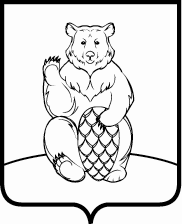 СОВЕТ ДЕПУТАТОВ ПОСЕЛЕНИЯ МИХАЙЛОВО-ЯРЦЕВСКОЕ  В ГОРОДЕ МОСКВЕР Е Ш Е Н И Е25 сентября 2020г.                                                                       		 №1/13О внесении изменений в решение Совета  депутатов поселения Михайлово-Ярцевское от 15.08.2019 №8/7 «Об утверждении перечня мероприятий, адресных перечней в сфере жилищно-коммунального хозяйства,  благоустройства и дорожной деятельности  на территории поселения Михайлово-Ярцевское в 2020 году»В соответствии с Федеральным законом от 6 октября 2003 года
№131-ФЗ «Об общих принципах организации местного самоуправления в Российской Федерации», Законом города Москвы от 6 ноября 2002 №56 «Об организации местного самоуправления в городе Москве», руководствуясь Уставом поселения Михайлово-Ярцевское в городе Москве,СОВЕТ ДЕПУТАТОВ ПОСЕЛЕНИЯ МИХАЙЛОВО-ЯРЦЕВСКОЕРЕШИЛ:1. Внести в решение Совета депутатов поселения Михайлово-Ярцевское от 15.08.2019 № 8/7 «Об утверждении перечня мероприятий, адресных перечней в сфере жилищно-коммунального хозяйства, благоустройства и дорожной деятельности на территории поселения Михайлово-Ярцевское в 2020 году» (в редакции решений Совета депутатов поселения Михайлово-Ярцевское от 20.02.2020 № 4/4, 19.03.2020 № 3/5, 20.05.2020 № 2/7, 05.06.2020 №4/8), следующие изменения:1.1. приложение 5 изложить в редакции согласно приложения 1 к настоящему решению.1.2. приложение 6 изложить в редакции согласно приложения 2 к настоящему решению.2.  Настоящее решение вступает в силу со дня принятия.3. Опубликовать настоящее решение на официальном сайте администрации поселения Михайлово-Ярцевское в информационно-телекоммуникационной сети «Интернет» по адресу: www.admsp.ru 4. Контроль за выполнением настоящего решения возложить на главу поселения Г.К. Загорского.                Глава поселения                                              	 Г.К. ЗагорскийАдресный перечень объектов жилищного фонда для проведения работ по выборочному ремонту жилых домов поселение Михайлово-Ярцевское в 2020 годуАдресный переченьблагоустройства территории жилой застройки поселения Михайлово-Ярцевское в 2020 году№ п/пАдресный переченьВид работ1пос.Шишкин Лес, дом 22Выборочный ремонт подъездов МКД2пос.Шишкин Лес, дом 23Выборочный ремонт подъездов МКД3пос. дома отдыха «Плесково», дом 1Выборочный ремонт подъездов МКД4с.Михайловское, дом 17Выборочный ремонт подъездов МКД5пос. Шишкин Лес, дом 1Поверка общедомовых проборов учета тепловой энергии и теплоносителя (ЦО и ГВС)6пос. Шишкин Лес, дом 2Поверка общедомовых проборов учета тепловой энергии и теплоносителя (ЦО и ГВС)7пос. Шишкин Лес, дом 3Поверка, ремонт общедомовых проборов учета тепловой энергии и теплоносителя (ЦО и ГВС)8пос. Шишкин Лес, дом 4Поверка общедомовых проборов учета тепловой энергии и теплоносителя (ЦО и ГВС)9пос. Шишкин Лес, дом 5Поверка общедомовых проборов учета тепловой энергии и теплоносителя (ЦО и ГВС), поверка комплекта термопреобразователей сопротивления пластиновых КТС-Б (ЦО) 10пос. Шишкин Лес, дом 6Поверка общедомовых проборов учета тепловой энергии и теплоносителя (ЦО и ГВС)11пос. Шишкин Лес, дом 7Поверка общедомовых проборов учета тепловой энергии и теплоносителя (ЦО и ГВС)12пос. Шишкин Лес, дом 8Поверка общедомовых проборов учета тепловой энергии и теплоносителя (ЦО и ГВС), поверка комплекта термопреобразователей сопротивления пластиновых КТС-Б (ЦО)13пос. Шишкин Лес, дом 9Поверка общедомовых проборов учета тепловой энергии и теплоносителя (ЦО и ГВС)14пос. Шишкин Лес, дом 11Поверка, ремонт общедомовых проборов учета тепловой энергии и теплоносителя (ЦО и ГВС)15пос. Шишкин Лес, дом 14Поверка общедомовых проборов учета тепловой энергии и теплоносителя (ЦО и ГВС)16пос. Шишкин Лес, дом 16Поверка общедомовых проборов учета тепловой энергии и теплоносителя (ЦО и ГВС)17пос. Шишкин Лес, дом 18Поверка общедомовых проборов учета тепловой энергии и теплоносителя (ЦО и ГВС)18пос. Шишкин Лес, дом 21Поверка, ремонт общедомовых проборов учета тепловой энергии и теплоносителя (ЦО и ГВС)19пос. Шишкин Лес, дом 22Поверка общедомовых проборов учета тепловой энергии и теплоносителя (ЦО и ГВС)20пос. Шишкин Лес, дом 23Поверка общедомовых проборов учета тепловой энергии и теплоносителя (ЦО и ГВС)21пос. дома отдыха «Плесково», дом 2Поверка общедомовых проборов учета тепловой энергии и теплоносителя (ЦО и ГВС)22с. Михайловское, Курорт «Михайловское», дом 10Поверка, ремонт общедомовых проборов учета тепловой энергии и теплоносителя (ЦО и ГВС)23с. Михайловское, дом 17Ремонт общедомовых проборов учета тепловой энергии и теплоносителя (ЦО)24пос. Шишкин Лес, дом 1Ремонт общедомовых проборов учета тепловой энергии и теплоносителя (ЦО и ГВС)25пос.АрмейскийЭксплуатация котельной (теплоснабжение МКД)26пос.Армейский, дома 33-36Обслуживание информационных конструкций (стендов)27пос. Дома отдыха «Плесково», дома 1, 2Обслуживание информационных конструкций (стендов)28с. Михайловское, Курорт «Михайловское», дом 10Обслуживание информационных конструкций (стендов)29с. Михайловское, дом 17Обслуживание информационных конструкций (стендов)30пос. Секерино, дома 1А, 1, 2Обслуживание информационных конструкций (стендов)31пос. Шишкин Лес, дома 1,2,3,4,5,6,7,8,9,10,11,12,13,14,15,17,18,19,20,21,22,23Техническое обслуживание внутриквартального газового оборудования муниципальных жилых квартир32пос. Секерино дома 1,2Техническое обслуживание внутриквартального газового оборудования муниципальных жилых квартир33с. Михайловское, Курорт «Михайловское», дома 10, 17Техническое обслуживание внутриквартального газового оборудования муниципальных жилых квартир34пос. Дома отдыха «Плесково», дома 1,2Техническое обслуживание внутриквартального газового оборудования муниципальных жилых квартир№ п/пАдрес объекта (наименование объекта)Вид работ1пос. д/о Плесково, д.д. 1, 2Устройство парковки (АБП) с установкой дорожного бортового камня1пос. д/о Плесково, д.д. 1, 2Ремонт парковки АБП с установкой дорожного бортового камня1пос. д/о Плесково, д.д. 1, 2Устройство дорожно-тропиночной сети (АБП) с установкой садового и дорожного бортового камня1пос. д/о Плесково, д.д. 1, 2Установка скамеек и урн на дорожно-тропиночной сети, входных группах1пос. д/о Плесково, д.д. 1, 2Устройство АБП (входная  группа) с установкой садового бортового камня1пос. д/о Плесково, д.д. 1, 2Ремонт АБП проезда1пос. д/о Плесково, д.д. 1, 2Расширение проезда (АБП)1пос. д/о Плесково, д.д. 1, 2Установка дорожного  бортового камня (проезд)1пос. д/о Плесково, д.д. 1, 2Ремонт газона1пос. д/о Плесково, д.д. 1, 2Установка МАФ1пос. д/о Плесково, д.д. 1, 2Посадка туи2пос. Шишкин Лес, д.д.14, 16Ремонт АБП (внутриквартальный проезд) с установкой дорожного бортового камня3д.Заболотье, д. 2Устройство детско-спортивной площадки с резиновым покрытием3д.Заболотье, д. 2Установка игрового и спортивного комплексов, МАФ, скамеек и урн3д.Заболотье, д. 2Устройство ограждения Н-1,2м3д.Заболотье, д. 2Устройство подхода к детско-спортивной площадке4д. Ярцево, д.8Устройство резинового покрытия на детско-спортивной  площадке5д. Сенькино-Секерино, д.18Устройство резинового покрытия на детско-спортивной  площадке6д. Дешино, д.20Ремонт резинового покрытия на детской  площадке7д. Дешино, д.72Устройство резинового покрытия на детско-спортивной  площадке8д. Терехово - пос. Шишкин ЛесУстройство дорожно-тропиночной сети (АБП) с установкой дорожного бортового камня, поручней, устройством перехода через ручей8д. Терехово - пос. Шишкин ЛесРемонт газона9д. Сенькино-Секерино, д.7Устройство дорожно-тропиночной сети (АБП) с установкой дорожного бортового камня9д. Сенькино-Секерино, д.7Ремонт газона10д. Сенькино-Секерино, д.135Устройство дорожно-тропиночной сети (АБП) с установкой дорожного бортового камня, поручней10д. Сенькино-Секерино, д.135Газоны11д.Конаково д.1Устройство дорожно-тропиночной сети (АБП) с установкой дорожного бортового камня11д.Конаково д.1Ремонт газона12д.Конаково д.34Устройство дорожно-тропиночной сети (АБП) с установкой дорожного бортового камня12д.Конаково д.34Ремонт газона13д.Конаково д.28Ремонт резинового покрытия на детской  площадке14д. Терехово, д.1Ремонт резинового покрытия на детско-спортивной  площадке15д. Дровнино, ул. Центральная д.19Устройство резинового покрытия на детско-спортивной площадке15д. Дровнино, ул. Центральная д.19Установка игрового комплекса15д. Дровнино, ул. Центральная д.19Установка МАФ15д. Дровнино, ул. Центральная д.19Установка спортивного комплекса15д. Дровнино, ул. Центральная д.19Установка  спортивных МАФ15д. Дровнино, ул. Центральная д.19Установка скамеек15д. Дровнино, ул. Центральная д.19Установка урн16пос. д/о Плесково, д.д. 1, 2, пос. Шишкин Лес, д.д.14, 16, д.Заболотье, д. 2, д. Ярцево, д.8, д. Сенькино-Секерино, д.18, д. Дешино, д.20, д. Дешино, д.72, д. Терехово - пос. Шишкин Лес, д. Сенькино-Секерино, д.7, д. Сенькино-Секерино, д.135, д.Конаково д.1, д.Конаково д.34, д.Конаково д.28, д. Терехово, д.1, д. Дровнино, ул. Центральная д.19, п.Шишкин Лес, вблизи реновационного дома владение №9 к.1Технический надзор  (строительный контроль) за исполнением работ17п.Шишкин Лес, вблизи реновационного дома владение №9 к.1Авторский надзор   за исполнением работ18п.Шишкин Лес, стр.40 (Обелиск погибшим воинам в годы ВОВ 1941-1945 г.г.)Мемориальные сооружение из гранита «Аллея Победа», «Капсула Времени»19д. Конаково (мост)Ремонт моста и дорожно-тропиночной сети д. Конаково20п.Шишкин Лес, у стр.28 (школа) (Обелиск погибшим воинам в годы ВОВ 1941-1945 г.г.)Обследование Обелиска погибшим воинам в годы ВОВ 1941-1945 г.г. для определения технического состояния объекта21пос.Шишкин Лес, вблизи МКД влд.9, корп.1Благоустройство общественного пространства на территории поселения Михайлово-Ярцевское (устройство парковки, устройство подпорной стенки, устройство дорожно-тропиночной сети, устройство газона)22пос.Шишкин Лес д.1, д.11, д.17, пос.Плесково, д.2Благоустройство территории жилой застройки в поселении Михайлово-Ярцевское (устройство контейнерных площадок)23пос.Шишкин Лес, вблизи МКД влд.9, корп.1Благоустройство общественного пространства на территории поселения Михайлово-Ярцевское (обустройство ручья, с устройством перепускных труб и оголовок, устройство ограждения лестниц, озеленение)24пос.Шишкин Лес д.1, д.11, д.17, вблизи МКД влд.9, корп.1, пос.Плесково, д.2 Технический надзор25д.Лужки (СНТ Лужки), д.Ярцево (СНТ Ярцево), д.Акулово (СНТ Акулово), д.Дровнино (СНТ Красная Пахра)Информационные щиты на детские площадки (10 шт. с установкой, 20 шт. на хранение)26д.Акулово, д.Дешино, д.Дровнино, д.Заболотье, д.Исаково, д.Конаково, д.Лужки, д.Новомихайловское, д.Пудово-Сипягино, д.Сенькино-Секерино, д.Терехово, д.Ярцево, пос.д.о. Плесково, пос.Михайловского Лесничества, с.Михайловское «Курорт Михайловское», с.Михайловское, пос.Секерино, пос.Шишкин ЛесУличные информационные щиты с установкой 33 щт.27пос.Шишкин ЛесПраздничное оформление (флаговые конструкции, световые консоли)28дер. Дровнино, ул. Центральная, дом 19Установка бортового камня29пос. Шишкин ЛесУстановка урн30дер.Терехово, д.1Установка МАФ31дер.Конаково, д.28Установка МАФ32дер.Терехово, ул.Дачная, д.4Установка ограждения33пос.ПлесковоУстановка урн34пос.Шишкин Лес, вблизи МКД влд.9, корп.1Установка блоков разделительной полосы «Нью-Джерси» (мероприятия по ликвидации несанкционированных навалов грунта и строительного мусора)